§12023.  Reports to the Legislature1.  Adoption and implementation.  By February 1, 2013, a governing body shall submit a report to the Legislature on the adoption and implementation status of written policies and procedures required by section 12022 and describing the measures the governing body intends to use to monitor compliance with those policies and procedures. The report must be submitted to the Executive Director of the Legislative Council in a manner established by the executive director, who shall forward it to the appropriate joint standing committee or committees of the Legislature for review.[PL 2015, c. 102, §10 (AMD).]2.  Ongoing reports.  By February 1, 2014, and annually thereafter, a governing body shall submit a report to the Legislature containing the following information:A.  A list of all procurements exceeding $10,000 in the preceding year for which competitive procurement was waived under the policies adopted pursuant to section 12022, subsection 3, including procurements exceeding $10,000 that were made under contracts previously entered into for which competitive procurement was not required.  The list must include the names of the vendors and costs associated with those procurements;  [PL 2011, c. 616, Pt. A, §1 (NEW).]B.  A list of all persons to which the entity made contributions greater than $1,000 in the preceding year and the total amount contributed to each; and  [PL 2011, c. 616, Pt. A, §1 (NEW).]C.  A description of changes made in the preceding year to the written policies and procedures required by section 12022 or to the procedures used by the governing body to monitor compliance with those policies and procedures.  [PL 2011, c. 616, Pt. A, §1 (NEW).]For the purpose of this subsection, "the preceding year" means either the most recent January 1st to December 31st budget cycle or the most recent July 1st to June 30th budget cycle, depending on the fiscal year that the entity uses.Reports to the Legislature required by this subsection must be submitted to the Clerk of the House, the Secretary of the Senate and the Executive Director of the Legislative Council in a manner determined by the Executive Director of the Legislative Council.  The Executive Director of the Legislative Council shall forward each report to the appropriate joint standing committee or committees of the Legislature.[PL 2015, c. 102, §10 (AMD).]3.  Committee review and report.  By March 1st of every second regular session, beginning in 2016, a joint standing committee of the Legislature receiving reports pursuant to subsection 2 shall review the reports received within the past 2 calendar years, and gather additional information as necessary from the submitting entities, to assess whether policies and procedures adopted by a governing body in accordance with section 12022, subsections 3 to 5 are consistent with expectations established in those subsections and whether all reported waivers of competitive procurement and reported contributions made are in compliance with the adopted policies and procedures, including proper justification and documentation. The joint standing committee shall report the results of its review, including any areas that should be reviewed in more depth, to the joint legislative committee established to oversee program evaluation and government accountability matters.[PL 2015, c. 253, §1 (NEW).]SECTION HISTORYPL 2011, c. 616, Pt. A, §1 (NEW). PL 2015, c. 102, §10 (AMD). PL 2015, c. 253, §1 (AMD). The State of Maine claims a copyright in its codified statutes. If you intend to republish this material, we require that you include the following disclaimer in your publication:All copyrights and other rights to statutory text are reserved by the State of Maine. The text included in this publication reflects changes made through the First Regular Session and the First Special Session of the131st Maine Legislature and is current through November 1, 2023
                    . The text is subject to change without notice. It is a version that has not been officially certified by the Secretary of State. Refer to the Maine Revised Statutes Annotated and supplements for certified text.
                The Office of the Revisor of Statutes also requests that you send us one copy of any statutory publication you may produce. Our goal is not to restrict publishing activity, but to keep track of who is publishing what, to identify any needless duplication and to preserve the State's copyright rights.PLEASE NOTE: The Revisor's Office cannot perform research for or provide legal advice or interpretation of Maine law to the public. If you need legal assistance, please contact a qualified attorney.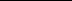 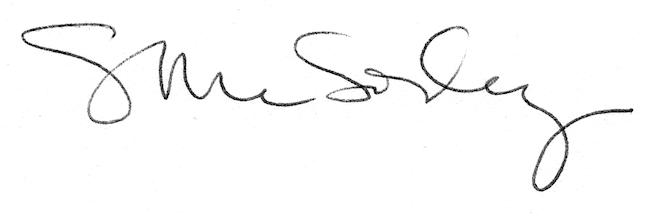 